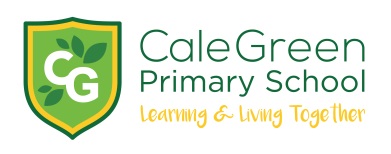 Wednesday 20th May 2020Dear Parents / Carers,Return to SchoolThe staff of the school are now planning for the challenges of safely reopening our school.The government have not yet made the final decision on school opening so this planning does not necessarily mean that the school will reopen.We understand that many of you are anxious and worried during this period of uncertainty. Every critical decision we make will be weighed against our primary concern for the health of the children, the staff and their wider families. We are concerned that you will have too much information all at once so are trying to only include the most important details in this letter to ensure clarity and understanding about the arrangements for your child’s class.An individual letter detailing specific class arrangements will be sent to each family at least one week before the children’s expected return time. This will include details on staggered start and finish times / entrances and exit locations / safety arrangements during the school day / school meal arrangements / etc. A more general letter to all parents will also be sent out.We will continue to act with the utmost caution during this process. To do this there are gradual and phased return dates to allow for each year group to establish their new routines and adapt them where necessary before another year group starts. In this way we can best ensure a safe environment and the implementation of protective measures for children, parents and staff.The main points are as follows:The school will remain open to key worker and vulnerable childrenAll Stockport schools will return on Monday 8th June with 2 days INSET to prepare for the children’s returnSchool will reopen to Year 6 children on Wednesday 10th JuneSchool will reopen to Year 1 and Reception children on Monday 15th JuneSchool will reopen to Mrs Knox’s Nursery class on Thursday 18th June and Mrs Adie’s Nursery class on Monday 22nd JuneAs the Nursery classes share a classroom the Nursery will not be open to children on Wednesdays to allow for a deep clean between the beginning of the week class and the end of the week class Year 2 / Year 3 / Year 4 / Year 5 will not return to school before 1st July at the earliest - depending on government adviceSurvey Results:Last week we sent out a short questionnaire for parents of children in Nursery, Reception, Year 1 and Year 6 to help with our planning process. Here are the results:Are you likely to send your child into school when it reopens? 94 responses Yes 26% (24 children)  No 31% (29 children)Unsure 31% (29 children)As you can see there are 24 families who have so far indicated that they will definitely be sending their children back into school, with a further 29 unsure. We fully support each family’s individual decision as these are some of the most serious decisions regarding your child you will ever have to take. The government has indicated that there will be no penalty for those children not attending school.Survey for Year 2 / Year 3 / Year 4 / Year 5:Here is a link to another survey for parents of children in Years 2 / 3 / 4 / 5 asking you what your intentions would be currently be for July:https://www.surveymonkey.com/r/Q3QCRVFThe closing date for the survey is Tuesday 26th May at 1.00pm.We cannot thank you, the parents and carers, for the amazing support you have given to the school these last nine weeks. The staff would like us to say thank you on their behalf as they have been so touched by your kind thoughts.We also have to recognise and thank the staff - for whom working at Cale Green isn’t just a job. They are in this profession, and work at our school, because they want to make a real difference to the lives of the children from Cale Green. They are all determined to minimise any impact to learning during this time of national crisis - whilst at the same time doing everything they can to keep the children safe and well.Yours sincerely,K. IrshadChair of GovernorsS. DunkleyVice Chair of GovernorsDavid MarshallHeadteacher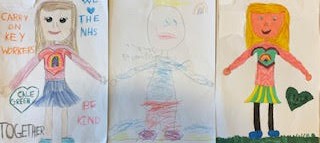 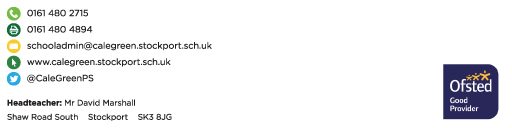 